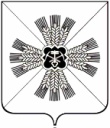 КЕМЕРОВСКАЯ ОБЛАСТЬПРОМЫШЛЕННОВСКИЙ МУНИЦИПАЛЬНЫЙ РАЙОНСОВЕТ НАРОДНЫХ ДЕПУТАТОВ ПРОМЫШЛЕННОВСКОГО МУНИЦИПАЛЬНОГО РАЙОНА5-ый созыв, 3 - е заседаниеРЕШЕНИЕот 17.10. . 10О муниципальном дорожном фонде Промышленновского муниципального районаВ соответствии с Бюджетным кодексом Российской Федерации, Федеральным законом от 06.10.2003 N 131-ФЗ «Об общих принципах организации местного самоуправления в Российской Федерации», руководствуюсь Уставом муниципального образования:Создать муниципальный дорожный фонд Промышленновского муниципального района с 1 января 2014 года.Утвердить Порядок формирования и использования бюджетных ассигнований муниципального дорожного фонда Промышленновского муниципального района (приложение 1).Настоящее решение вступает в силу с 01.01.2014 г.Контроль за исполнением настоящего решения возложить на комиссию по вопросам бюджета, налоговой политики и финансам.Опубликовать настоящее решение в районной газете «Эхо» и на сайте администрации Промышленновского муниципального района.Председатель Совета народныхдепутатов Промышленновскогомуниципального районаВ.А.ЕремеевГлава Промышленновскогомуниципального районаА.И.ШмидтПриложение 1 к решению Совета народных депутатов Промышленновского муниципального районаот 17.10.2013 г. 10ПОРЯДОКформирования и использования бюджетных ассигнований муниципального дорожного фонда Промышленновского муниципального района ОБЩИЕ ПОЛОЖЕНИЯ1.1.Настоящий Порядок устанавливает правила формирования и использования бюджетных ассигнований муниципального дорожного фонда Промышленновского муниципального района. 1.2. Муниципальный дорожный фонд Промышленновского муниципального района (далее - Дорожный фонд)- это часть средств бюджета Промышленновского района, подлежащая использованию в целях финансового обеспечения дорожной деятельности в отношении автомобильных дорог общего пользования местного значения на территории Промышленновского муниципального района.II.ФОРМИРОВАНИЕ БЮДЖЕТНЫХ АССИГНОВАНИЙ ДОРОЖНОГО ФОНДАОбъем бюджетных ассигнований Дорожного фонда утверждается решением Совета народных депутатов Промышленновского муниципального района на очередной финансовый год и плановый период в размере не менее прогнозируемого объема доходов районного бюджета Промышленновского муниципального района от:- акцизов на автомобильный бензин, прямогонный бензин, дизельное топливо, моторные масла для дизельных и (или) карбюраторных (инжекторных) двигателей, производимые на территории Российской Федерации, подлежащих зачислению в местный бюджет;- государственной пошлины за выдачу органом местного самоуправления специального разрешения на движение по автомобильным дорогам транспортных средств, осуществляющих перевозки опасных, тяжеловесных и крупногабаритных грузов;- доходов от передачи в аренду земельных участков, расположенных в полосе отвода автомобильных дорог общего пользования местного значения, находящихся в муниципальной собственности;- доходов от эксплуатации и использования имущества, входящего в состав автомобильных дорог общего пользования местного значения, находящихся в муниципальной собственности;- платы в счет возмещения вреда, причиняемого автомобильным дорогам местного значения, транспортными средствами, осуществляющими перевозки тяжеловесных и (или) крупногабаритных грузов;- платы за оказание услуг по присоединению объектов дорожного сервиса к автомобильным дорогам общего пользования местного значения;- денежных средств, поступающих в местный бюджет в связи с нарушением исполнителем (подрядчиком) условий муниципальных контрактов или иных договоров, финансируемых за счет средств муниципальных дорожных фондов, или в связи с уклонением от заключения таких контрактов или иных договоров;- поступлений в виде субсидий из бюджетов бюджетной системы Российской Федерации на финансовое обеспечение дорожной деятельности в отношении автомобильных дорог общего пользования местного значения;- безвозмездных поступлений от физических и юридических лиц на финансовое обеспечение дорожной деятельности, в том числе добровольных пожертвований, в отношении автомобильных дорог общего пользования местного значения.Формирование бюджетных ассигнований Дорожного фонда на очередной финансовый год и плановый период осуществляется в соответствии с бюджетным законодательством Российской Федерации.Главный распорядитель (главные распорядители) бюджетных ассигнований Дорожного фонда определяются решением о бюджете на очередной финансовый год и плановый период.III.ИСПОЛЬЗОВАНИЕ БЮДЖЕТНЫХ АССИГНОВАНИЙ ДОРОЖНОГО ФОНДА3.1.Использование бюджетных ассигнований Дорожного фонда осуществляется в соответствии с муниципальными правовыми актами в сфере дорожного хозяйства, в том числе муниципальными целевыми программами, свобдной бюджетной росписью.3.2.Бюджетные ассигнования дорожного фонда направляются на:- проектирование, строительство, реконструкцию, капитальный ремонт, ремонт и содержание автомобильных дорог общего пользования местного значения, в том числе искусственных сооружений, расположенных на них; - иные мероприятия, в том числе научно-исследовательские и опытно-конструкторские работы, связанные с осуществлением деятельности по проектированию, строительству, реконструкции, капитальному ремонту, ремонту и содержанию автомобильных дорог общего пользования местного значения.Бюджетные ассигнования Дорожного фонда, не использованные в текущем финансовом году, направляются на увеличение бюджетных ассигнований Дорожного фонда в очередном финансовом году.IV. ОТЧЕТНОСТЬ И КОНТРОЛЬ ЗА ФОРМИРОВАНИЕМ И ИСПОЛЬЗОВАНИЕМ БЮДЖЕТНЫХ АССИГНОВАНИЙ ДОРОЖНОГО ФОНДА4.1. Контроль за формированием и использованием бюджетных ассигнований Дорожного фонда осуществляется в соответствии с бюджетным законодательством Российской Федерации.4.2. Отчетность об использовании бюджетных ассигнований Дорожного фонда осуществляется в соответствии с федеральными нормативными актами, в том числе приказами Федеральной службы государственной статистики, нормативными правовыми актами Кемеровской области и муниципальными правовыми актами.